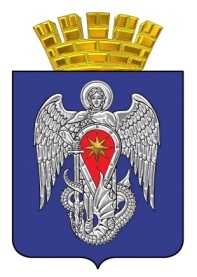 МИХАЙЛОВСКАЯ ГОРОДСКАЯ ДУМАВОЛГОГРАДСКОЙ ОБЛАСТИРЕШЕНИЕПринято Михайловской городской Думой 06 марта 2023 г.                                                                      № 40О проведении конкурса по отбору кандидатов в члены Молодежного парламента городского округа город Михайловка             Руководствуясь Уставом городского округа город Михайловка Волгоградской области, решениями Михайловской городской Думы от 15.12.2017 г. № 28 «О  Молодёжном парламенте городского округа город Михайловка», 15.12.2017 г. № 29 «О проведении конкурса по отбору кандидатов в члены Молодежного парламента городского округа город Михайловка», Михайловская городская ДумаРЕШИЛА:1. Провести конкурс по отбору кандидатов в члены Молодежного парламента городского округа город Михайловка.2.	Сформировать организационную комиссию по формированию Молодежного парламента городского округа город Михайловка в составе:1)  Тюрина Александра Васильевича  - главы городского округа город Михайловка Волгоградской области.2)   Круглова Виталия Александровича  - председателя Михайловской городской Думы Волгоградской области.3) Дьяковой Ольги Юрьевны – заместителя главы городского округа по социальному развитию.4)  Быкадоровой Ирины Алексеевны - депутата Михайловской городской Думы, председателя комиссии по бюджетной, налоговой, экономической политике и предпринимательству.5)   Кожевникова Николая Геннадиевича - депутата Михайловской городской Думы, председателя постоянной комиссии по социальной политике и защите прав граждан.6) Зенина Владимира Юрьевича – депутата Михайловской городской Думы, председателя постоянной комиссии по природопользованию и охране окружающей среды.7) Фомина Андрея Владимировича – депутата Михайловской городской Думы.8) Исаева Алексея Юрьевича - депутата Михайловской городской Думы.9) Шиповсковой Ольги Анатольевны - депутата Михайловской городской Думы.10) Рыжкина Владимира Владимировича - депутата Михайловской городской Думы.11) Поспеловой Елены Евгеньевны - начальника организационно-правового отдела Михайловской городской Думы.3. Настоящее решение вступает в силу со дня подписания и подлежит официальному опубликованию одновременно с объявлением конкурсной комиссии.ПредседательМихайловской городской ДумыВолгоградской области                                                                                В.А. Круглов10 марта 2023 г.